                                                              г. УхтаО запрете курения на территории МДОУ «Детский сад № 24 общеразвивающего вида»  В соответствии с Федеральным законом от 23.02.2013 г. №15-ФЗ «Об охране здоровья граждан от воздействия окружающего табачного дыма и последствий потребления табака», в соответствии с требованиями Приказа Министерства здравоохранения РФ от 12.05.2014 г. №214н «Об утверждении требований к знаку о запрете курения и к порядку его размещения»,  на основании письма территориального отдела Управления Роспотребнадзора по Республике Коми в городе Ухта №1284/04-01 от 26.06.2015 г., в целях пропаганды здорового образа жизни, формирования у детей отрицательного отношения к курению и обеспечения пожарной безопасностиПРИКАЗЫВАЮ:1. Запретить курение табака педагогам, сотрудникам всех категорий на территории, в здании, а также на прилегающей  от ограждения территории   в радиусе 50м.2. Заместителю заведующего – Пугачевой В.В. в срок до 16.01.2017г.:2.1. Организовать размещение знаков о запрете курения, в соответствии с Требованиями к знаку о запрете курения и к порядку его размещения (приложение 1 к настоящему приказу.2.2. Довести до всех сотрудников законодательную базу в части административной ответственности за нарушение требований Федерального закона «Об охране здоровья граждан от воздействия окружающего табачного дыма и последствий потребления табака» (приложение 2 к настоящему приказу.2.3. Разместить на стендах Учреждения информацию, памятки о вреде курения и пропаганды здорового образа жизни.3. Воспитателю - Шилыковской Л.С. в срок до 16.01.2017г.:3.1. довести настоящие требования до педагогов для дальнейшей работы с родителями и их законными представителями посредством проведения родительских собраний, официального сайта, оформления информации  на стендах в групповых помещениях.4. Воспитателю -    Шилыковской Е.В.-      ответственной за          сайт Учреждения в срок до 16.01.2017г.:4.1. разместить для родителей на сайте Учреждения настоящий приказ и информацию о вреде курения.5. Неисполнение данного приказа считать грубым нарушением Правил Внутреннего трудового распорядка Учреждения, что влечет за собой наложение мер дисциплинарного взыскания. Контроль     за исполнением       настоящего приказа   возложить   на Пугачеву В.В. – заместителя заведующего.Заведующий					                                 В.А. ХасаншинаПриложение 1к приказу от 09.01.2017г. № 01-11/28                                                                                УТВЕРЖДАЮЗаведующий________________/В.А. Хасаншина                                                                                Требования к знаку о запрете курения1. Знак о запрете курения выполняется в виде изображения определенной геометрической формы с использованием различных цветов, графических символов (цветографическое изображение) и представляет собой круг с каймой красного цвета (за исключением дополнительного знака о запрете курения, размещаемого в соответствии с пунктом 6 настоящих требований, изображение которого может отличаться и быть в ином цвете), ширина которой должна быть не менее 13,7 мм. Диаметр круга должен составлять не менее 200 мм, включая кайму. В центре круга горизонтально размещается графическое изображение сигареты, представляющее из себя три прямоугольника черного цвета. Размер первого прямоугольника должен быть не менее 120 х 25 мм, второго и третьего - не менее 6,2 х 25 мм. Прямоугольники размещаются слева направо. Расстояние между первым и вторым прямоугольником должно составлять не менее 5 мм, между вторым и третьим - не менее 6,2 мм. Сверху второго и третьего прямоугольников размещаются волнистые линии шириной не менее 5 мм, изображающие дым. Сигарету пересекает красная поперечная полоса шириной не менее 17,5 мм. Красная поперечная полоса выполняется под углом 45 градусов к горизонтали с наклоном слева сверху от каймы направо вниз к кайме и не должна прерываться графическим символом знака (сигаретой).2. Цветографическое изображение знака о запрете курения наносится с использованием различных технологий на поверхность материала-носителя, в том числе металла, пластика, силикатного или органического стекла, самоклеющейся полимерной пленки, самоклеющейся и печатной бумаги, картона.3. Допускается сопровождать знак о запрете курения надписями «Не курить», «Курить запрещено» и (или) информацией о размере штрафов за курение.4. Знак о запрете курения размещается у каждого входа на территории, в здания и объекты, где курение табака запрещено (у транспортных средств - на двери с внешней стороны), а также в местах общего пользования, в том числе туалетах.Приложение 2к приказу от 09.01.2017г. № 01-11/28                                                                                УТВЕРЖДАЮЗаведующий________________/В.А. Хасаншина                                                                                Административная ответственность за нарушение требований Федерального закона «Об охране здоровья граждан от воздействия окружающего табачного дыма и последствий потребления табака»Статья 6.24. Нарушение установленного федеральным законом запрета курения табака на отдельных территориях, в помещениях и на объектах1. Нарушение установленного федеральным законом запрета курения табака на отдельных территориях, в помещениях и на объектах, за исключением случаев, предусмотренных частью 2 настоящей статьи, -влечет наложение административного штрафа на граждан в размере от пятисот до одной тысячи пятисот рублей.2. Нарушение установленного федеральным законом запрета курения табака на детских площадках - влечет наложение административного штрафа на граждан в размере от двух тысяч до трех тысяч рублей.Статья 6.25. Несоблюдение требований к знаку о запрете курения, к выделению и оснащению специальных мест для курения табака либо неисполнение обязанностей по контролю за соблюдением норм законодательства в сфере охраны здоровья граждан от воздействия окружающего табачного дыма и последствий потребления табака1. Несоблюдение требований к знаку о запрете курения, обозначающему территории, здания и объекты, где курение запрещено, и к порядку его размещения - влечет наложение административного штрафа на должностных лиц в размере от десяти тысяч до двадцати тысяч рублей; на юридических лиц - от тридцати тысяч до шестидесяти тысяч рублей.2. Несоблюдение требований к выделению и оснащению специальных мест на открытом воздухе для курения табака либо выделению и оборудованию изолированных помещений для курения табака -влечет наложение административного штрафа на должностных лиц в размере от двадцати тысяч до тридцати тысяч рублей; на юридических лиц - от пятидесяти тысяч до восьмидесяти тысяч рублей.3. Неисполнение индивидуальным предпринимателем или юридическим лицом обязанностей по контролю  за соблюдением норм законодательства в сфере охраны здоровья граждан от воздействия окружающего табачного дыма и последствий потребления табака на территориях и в помещениях, используемых для осуществления своей деятельности, - влечет наложение административного штрафа на индивидуальных предпринимателей в размере от тридцати тысяч до сорока тысяч рублей; на юридических лиц - от шестидесяти тысяч до девяноста тысяч рублей.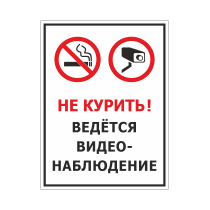 УВАЖАЕМЫЕ РОДИТЕЛИ!Убедительно просим Вас соблюдать законодательство «О запрете курения» на территории нашей организации.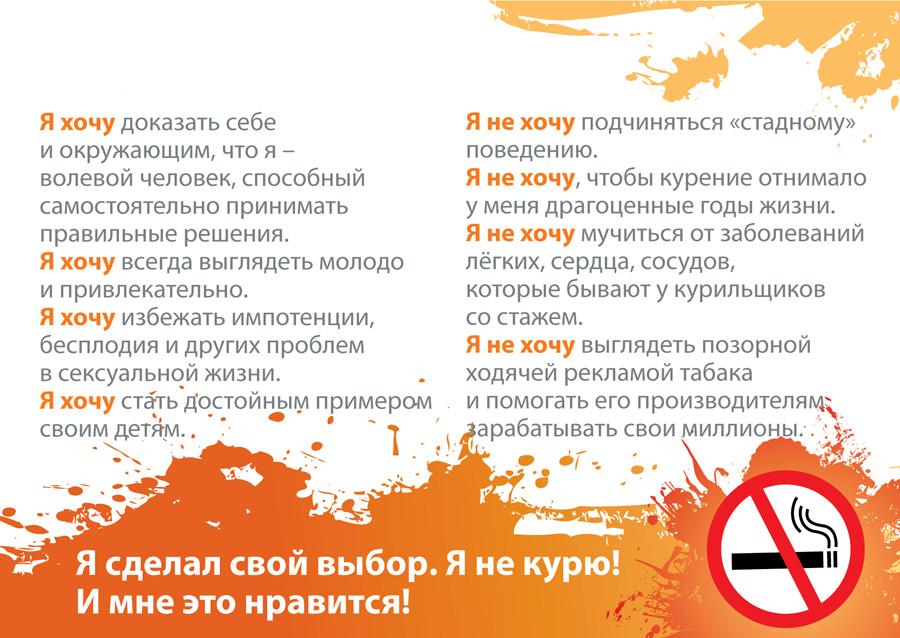 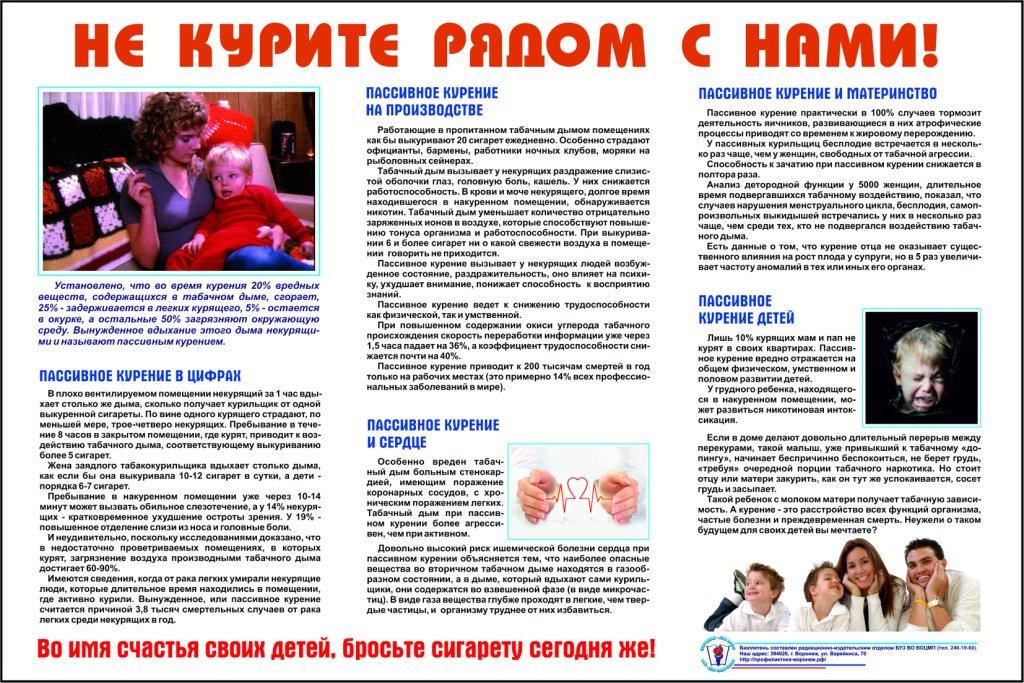 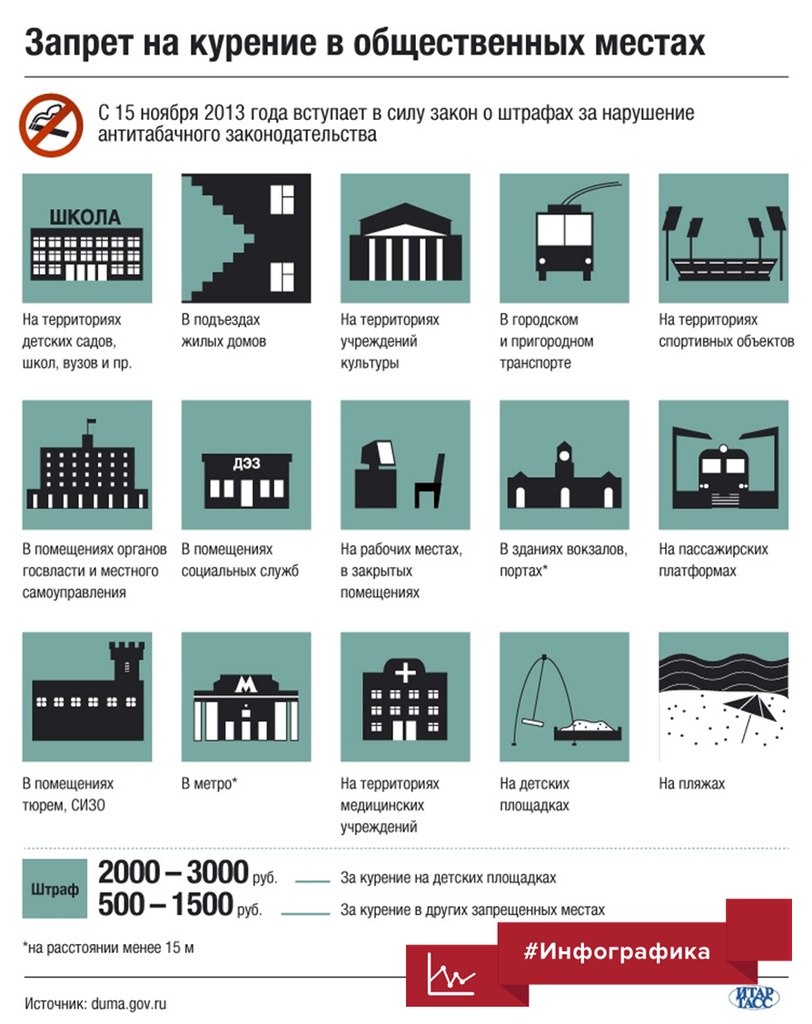 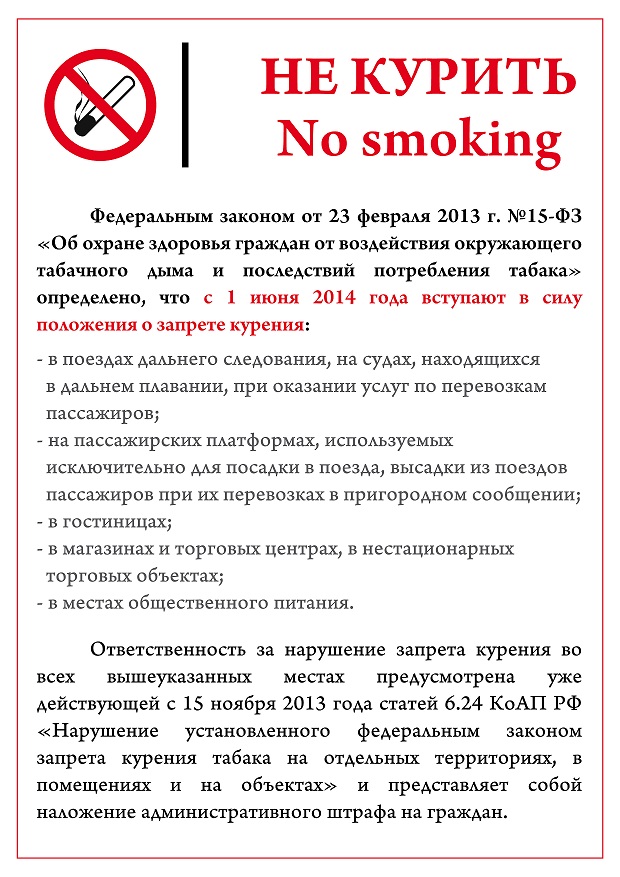 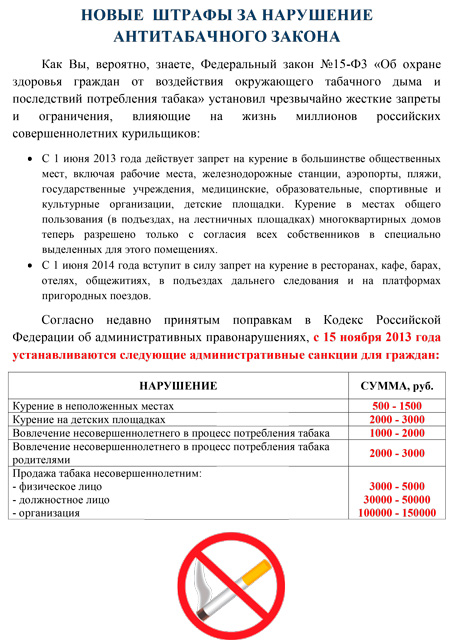 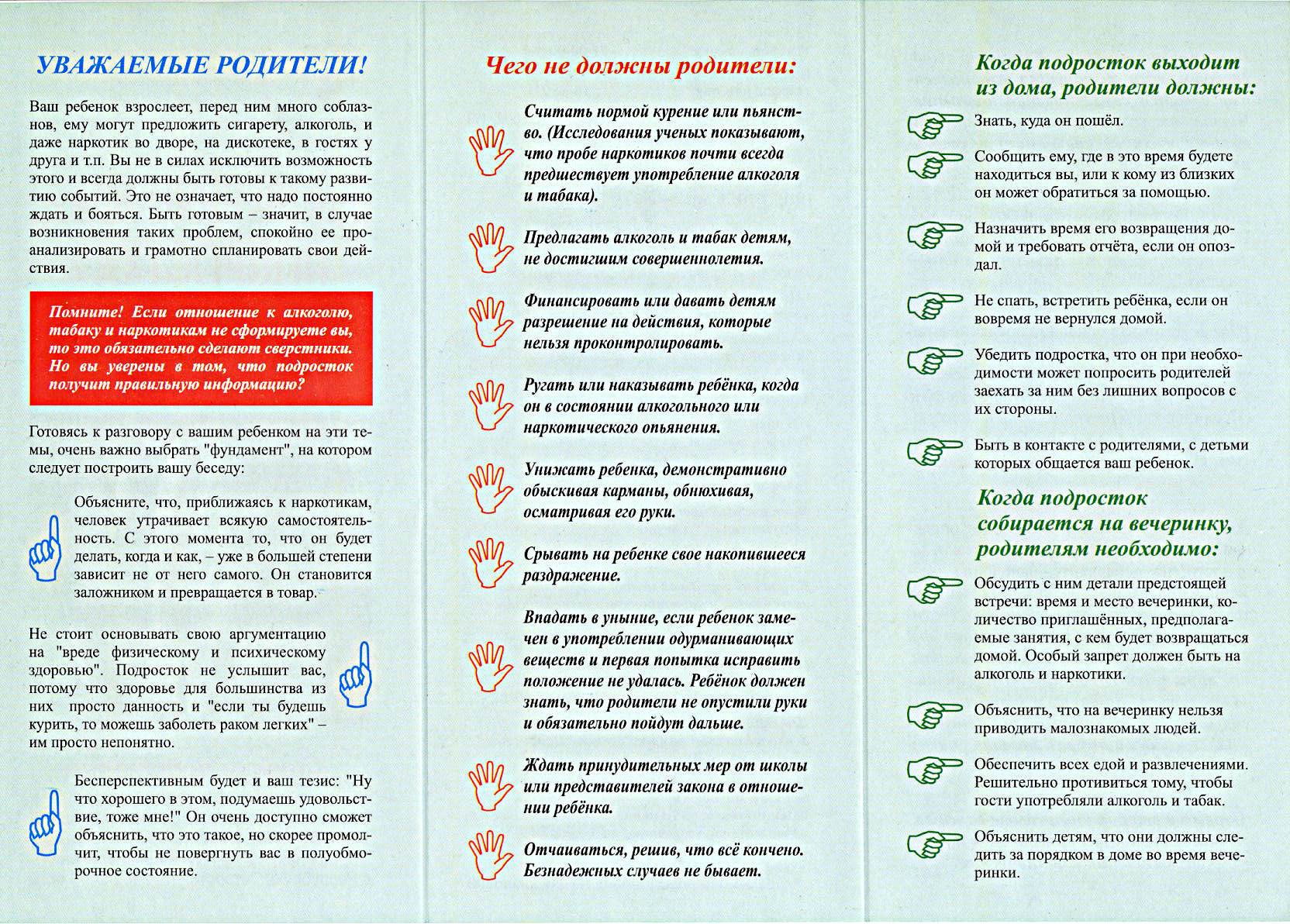 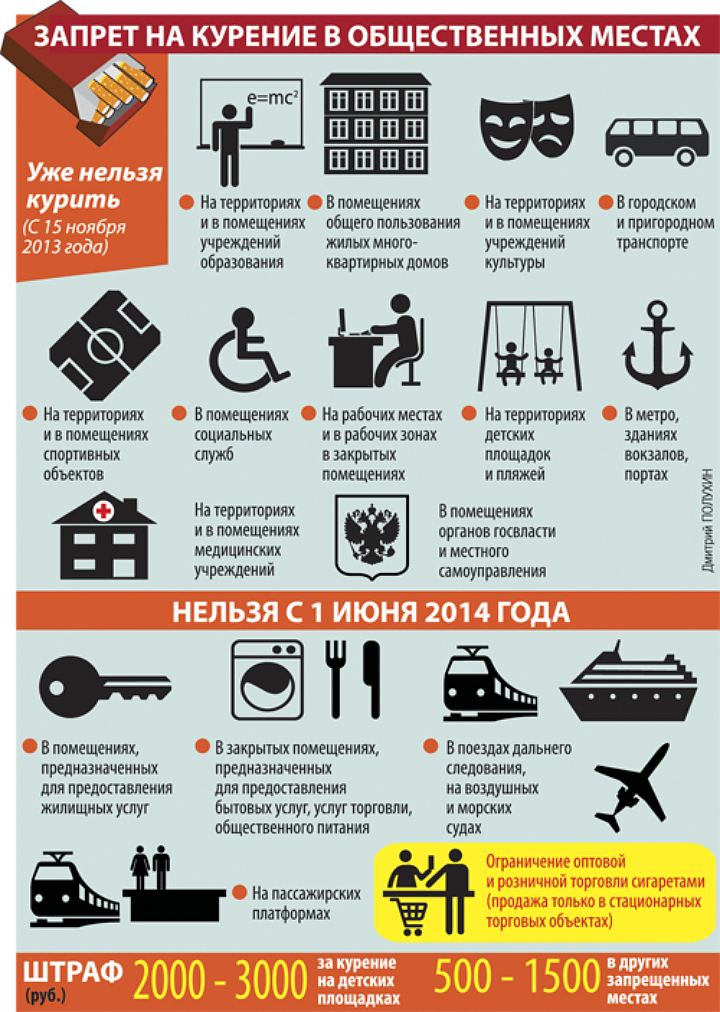 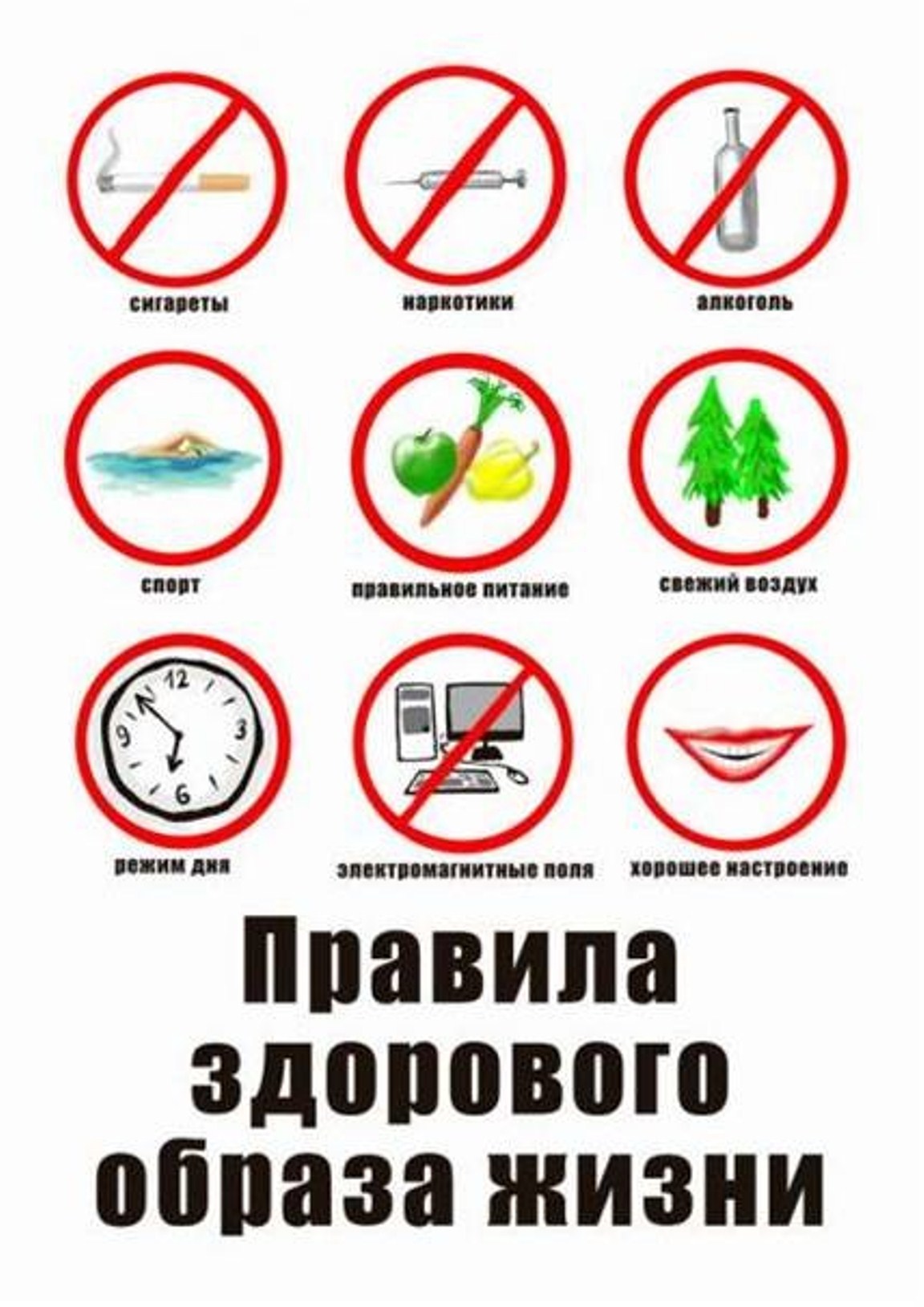 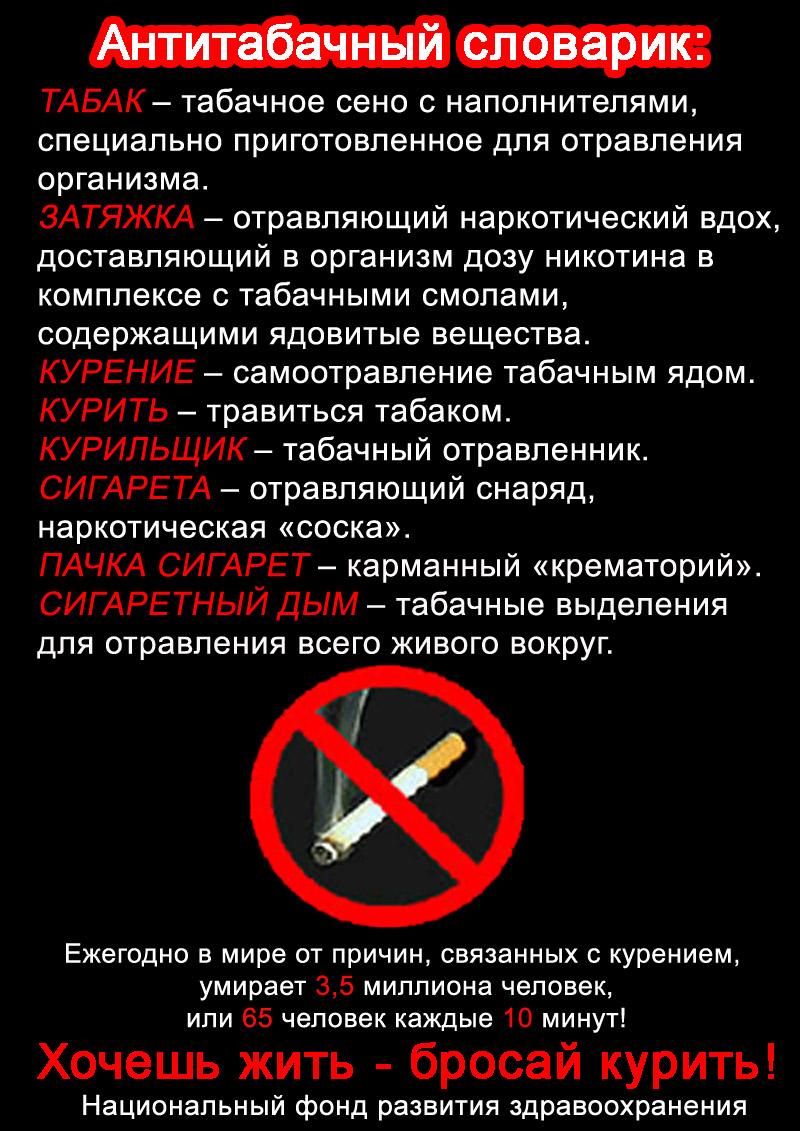 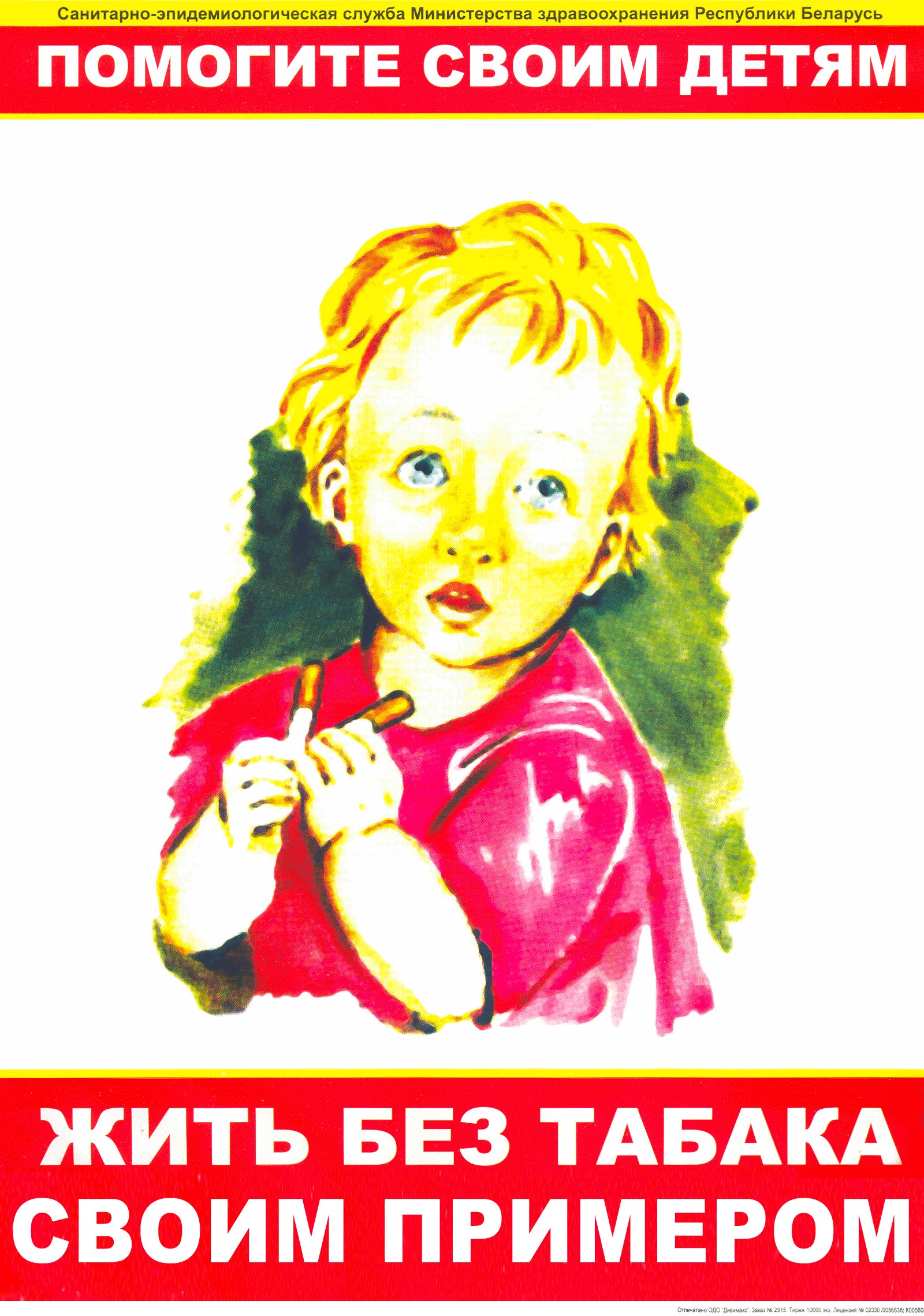 МУНИЦИПАЛЬНОЕ  ДОШКОЛЬНОЕ ОБРАЗОВАТЕЛЬНОЕ  УЧРЕЖДЕНИЕМУНИЦИПАЛЬНОЕ  ДОШКОЛЬНОЕ ОБРАЗОВАТЕЛЬНОЕ  УЧРЕЖДЕНИЕМУНИЦИПАЛЬНОЕ  ДОШКОЛЬНОЕ ОБРАЗОВАТЕЛЬНОЕ  УЧРЕЖДЕНИЕФорма по ОКУД0301001«ДЕТСКИЙ  САД  № 24 ОБЩЕРАЗВИВАЮЩЕГО ВИДА»«ДЕТСКИЙ  САД  № 24 ОБЩЕРАЗВИВАЮЩЕГО ВИДА»«ДЕТСКИЙ  САД  № 24 ОБЩЕРАЗВИВАЮЩЕГО ВИДА»По ОКПО24948471наименование организациинаименование организациинаименование организацииНомер документаДата составленияДата составленияПРИКАЗ01-11/2809.01.201709.01.2017